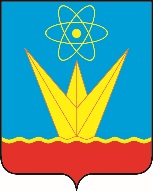 СОВЕТ ДЕПУТАТОВ ЗАТО ГОРОД ЗЕЛЕНОГОРСК  КРАСНОЯРСКОГО КРАЯПостоянная комиссия по бюджету, экономической политике и муниципальной собственностиул. Мира, д. 15, г. Зеленогорск, Красноярский край, 663690Телефоны: (39169) 95-107, 95-142, факс (39169) 95-175e-mail: sovet@zeladmin.ruПовестка Дата: 22.01.2024Время: 14:15					                             Место: ул. Мира 15, кабинет 412* - время рассмотрения вопроса в п.2 указано ориентировочно, докладчикам и приглашенным приходить на заседание комиссии заранее.Председатель постоянной комиссии   по бюджету, экономической политикеи муниципальной собственности		                                                            Д.А. Томилов№п/пВремяВопросы повесткиДокладчикПриглашенные1234514:15Об утверждении Положения об оплате труда депутатов, выборных должностныхлиц местного самоуправления,осуществляющих свои полномочия на постоянной основе, лиц, замещающих иные муниципальные должности, и муниципальных служащихНачальник отдела трудовых отношений Администрации ЗАТО г. ЗеленогорскСтепанова Мария АлексеевнаПриглашенных определяет докладчик14:50*Разное——